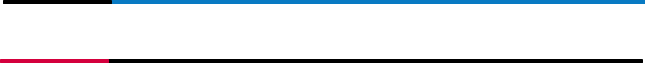 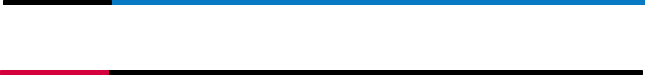 【별첨1】포트폴리오【별첨2】개인정보 수집․활용 동의서개인정보 제공 및 활용 동의서본인은 ‘평생학습 새 삶을 두드리다’ 수기 공모전 신청서 제출과 관련하여 ‘개인정보보호법’ 등에 따라 보호되는 개인정보를 동법 제18조의 규정 등에 따라 한양사이버대학교에 제공하는데 동의합니다. 2021년  월  일신청인 ___________________ (서명 또는 날인)한양사이버대학교 총장 귀하접수번호2021 -  -※ 접수번호란은 기재하지 않습니다.※ 접수번호란은 기재하지 않습니다.부 문□학위과정    □비학위과정□학위과정    □비학위과정□학위과정    □비학위과정성 명성 별남( )      여( )재학여부□재학생   □졸업생재직여부□재직자   □성인학습자생년월일E-Mail일반전화휴대전화주 소(우편번호)(우편번호)(우편번호)제 목요 약(300자이내)다음의 내용을 숙지하였으며, 저작권 및 작품사용에 대해 동의합니다.① 출품작에 대한 저작권 및 사용권한, 2차 저작권은 한양사이버대학교에 귀속됩니다.② 당선작 및 초상권은 한양사이버대학교 홍보물(동영상 등)에 게재됩니다③ 타매체에 게재된 글이나 입상작, 모방작은 공모하실 수 없으며, 출품작은 
타매체에 게재하실 수 없습니다. 추후 확인될 경우 입상이 취소됩니다.④ 수상자에 한하여 부문별 과정이수 여부에 대한 확인 절차가 진행됩니다. 위와 같이 『2021년 평생학습 새 삶을 두드리다』수기 공모전 참가 신청합니다.2021.  .  .신청인:                (인) 한양사이버대학교 총장 귀하 다음의 내용을 숙지하였으며, 저작권 및 작품사용에 대해 동의합니다.① 출품작에 대한 저작권 및 사용권한, 2차 저작권은 한양사이버대학교에 귀속됩니다.② 당선작 및 초상권은 한양사이버대학교 홍보물(동영상 등)에 게재됩니다③ 타매체에 게재된 글이나 입상작, 모방작은 공모하실 수 없으며, 출품작은 
타매체에 게재하실 수 없습니다. 추후 확인될 경우 입상이 취소됩니다.④ 수상자에 한하여 부문별 과정이수 여부에 대한 확인 절차가 진행됩니다. 위와 같이 『2021년 평생학습 새 삶을 두드리다』수기 공모전 참가 신청합니다.2021.  .  .신청인:                (인) 한양사이버대학교 총장 귀하 다음의 내용을 숙지하였으며, 저작권 및 작품사용에 대해 동의합니다.① 출품작에 대한 저작권 및 사용권한, 2차 저작권은 한양사이버대학교에 귀속됩니다.② 당선작 및 초상권은 한양사이버대학교 홍보물(동영상 등)에 게재됩니다③ 타매체에 게재된 글이나 입상작, 모방작은 공모하실 수 없으며, 출품작은 
타매체에 게재하실 수 없습니다. 추후 확인될 경우 입상이 취소됩니다.④ 수상자에 한하여 부문별 과정이수 여부에 대한 확인 절차가 진행됩니다. 위와 같이 『2021년 평생학습 새 삶을 두드리다』수기 공모전 참가 신청합니다.2021.  .  .신청인:                (인) 한양사이버대학교 총장 귀하 다음의 내용을 숙지하였으며, 저작권 및 작품사용에 대해 동의합니다.① 출품작에 대한 저작권 및 사용권한, 2차 저작권은 한양사이버대학교에 귀속됩니다.② 당선작 및 초상권은 한양사이버대학교 홍보물(동영상 등)에 게재됩니다③ 타매체에 게재된 글이나 입상작, 모방작은 공모하실 수 없으며, 출품작은 
타매체에 게재하실 수 없습니다. 추후 확인될 경우 입상이 취소됩니다.④ 수상자에 한하여 부문별 과정이수 여부에 대한 확인 절차가 진행됩니다. 위와 같이 『2021년 평생학습 새 삶을 두드리다』수기 공모전 참가 신청합니다.2021.  .  .신청인:                (인) 한양사이버대학교 총장 귀하 부문학위과정 / 비학위과정소속재직자 또는 성인학습자참여과정◯◯학과 또는 ◯◯과정참여기간~참여형태◯ 학습수기     ◯ 영상제작     (택1)◯ 학습수기     ◯ 영상제작     (택1)◯ 학습수기     ◯ 영상제작     (택1)성명연락처(전화) (E-mail) 평생학습(학위/비학위) 또는 일·학습병행과 관련한 학습에 대한 참여목적, 학습과정, 학습성과, 향후계획 등을 중심으로 자유롭게 기술.휴먼명조 10pt, 선 및 단락 간격 1.15평생학습(학위/비학위) 또는 일·학습병행과 관련한 학습에 대한 참여목적, 학습과정, 학습성과, 향후계획 등을 중심으로 자유롭게 기술.휴먼명조 10pt, 선 및 단락 간격 1.15평생학습(학위/비학위) 또는 일·학습병행과 관련한 학습에 대한 참여목적, 학습과정, 학습성과, 향후계획 등을 중심으로 자유롭게 기술.휴먼명조 10pt, 선 및 단락 간격 1.15평생학습(학위/비학위) 또는 일·학습병행과 관련한 학습에 대한 참여목적, 학습과정, 학습성과, 향후계획 등을 중심으로 자유롭게 기술.휴먼명조 10pt, 선 및 단락 간격 1.15개인정보 수집항목개인정보 수집·이용목적개인정보 보유 및 이용기간성명, 연령, 거주지, 연락처, 경력사항(활동사진 등 포함)평생학습 새 삶을 두드리다 수상자 선정을 위한 심사 및 시상의 운영제출일(접수일)부터2021.12.31까지